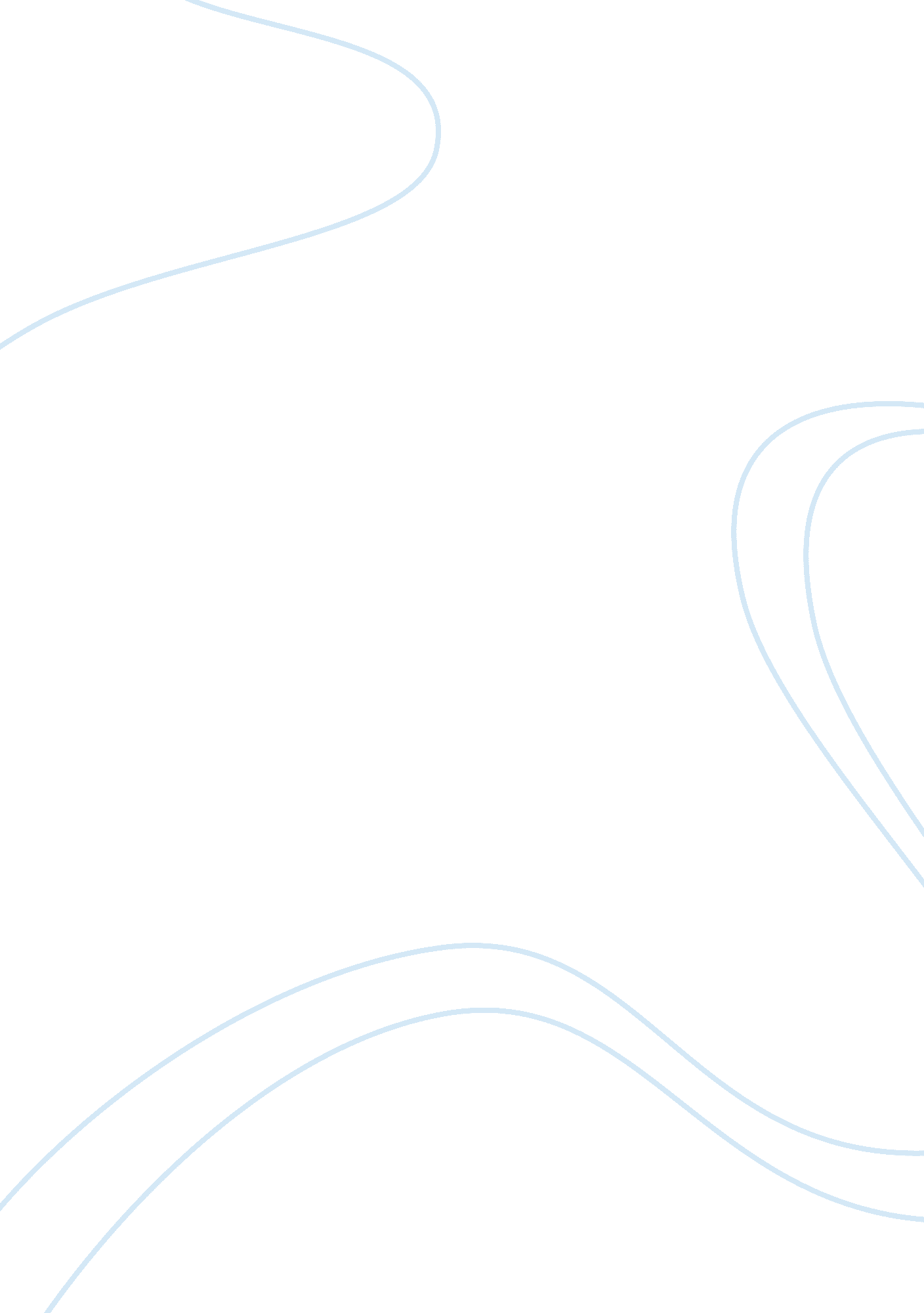 Appendix f-psy 210 essayBusiness, Decision Making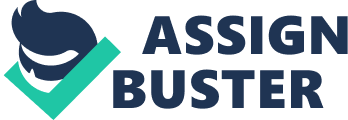 Axia College Material Appendix F For each of three developmental domains: physical, cognitive, and social/personality, identify two major changes or challenges associated with that developmental stage (adolescence, young adulthood, middle adulthood, and late adulthood). Stage of Development| Physical Development| Cognitive Development| Social/Personality Development| Adolescence| -Growth spurts, for two to three years they will grow 8 to 12 inches. -Secondary sex characteristics develops| -The imaginary audience and personal fable begins…. A need for more privacy. Dualistic thinking is used everything is viewed as good/bad, right/wrong| -Independence is sought after during this stage. -Learning how to express the changes or changing of their sexualities. | Young Adulthood| -Physical development at its peak-Body loses it’s flexibility-Physically matured by young adulthood. | -At the peak of our cognitive abilities-Starts to use more strategic thinking methods-thinking more about long term goals and responsibilities-Dualistic thinking is replaced by multiple thinking, the realization that ever one has their own opinion, and that every authority figure may not have all the right answers. more aware of our limitations. | -Independent Adult: financially, responsibility, and decision making-Decisions such as marriage, careers and kids are made during this time. | Middle Adulthood| -Women go through menopause, Men go through andropause, testosterone production begans to decline. -women who have not reached menopause, starts losing precious time to have children-signs of aging occurs, wrinkles or gray hair. -hearing and sensory starts to decline. -Memory begins to decline-The information our brain processes slows down-Better ability to use logic. | -Age 30 transition, finding your way in life, like a new perspective. -More concentration on the future. -A need to be more productive in life occurs. -mid-life crisis, where you realize your life is half-way over and you start to re evaluate your life. | Late Adulthood| -Skin loses its elasticity and starts wrinkling-Hair grays and gets thinner-senses are not up to speed as they use to be-reaction time decreases-metabolic rate ecreases-Body just starts breaking down slowly with age. -bones are less dense, easily broken-More prone to getting sick| -Memory declines even more-Brain tissue decreases-Possibility of developing diseases that effect our cognitive abilities like Alzheimers. -Decline in our fluid intelligence| -may lose some 8independence due to declining health-adjust and accept the fact that ourv lives could be ending soon. -Finding life worth living for even though we know we wont be on earth much longer. | 